МБДОУ «Детский сад г.Новосокольники»                                                                                        Конспектнепосредственно образовательной деятельности по плаванию с применением здоровьесберегающих технологий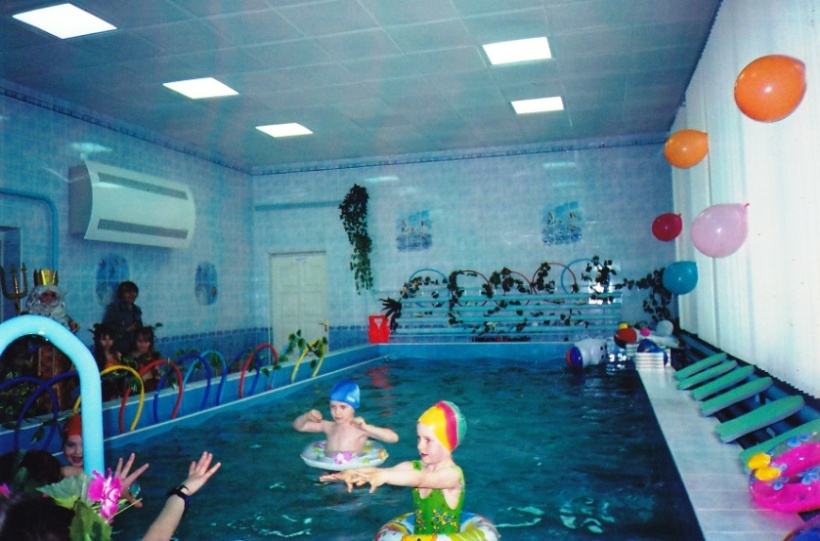 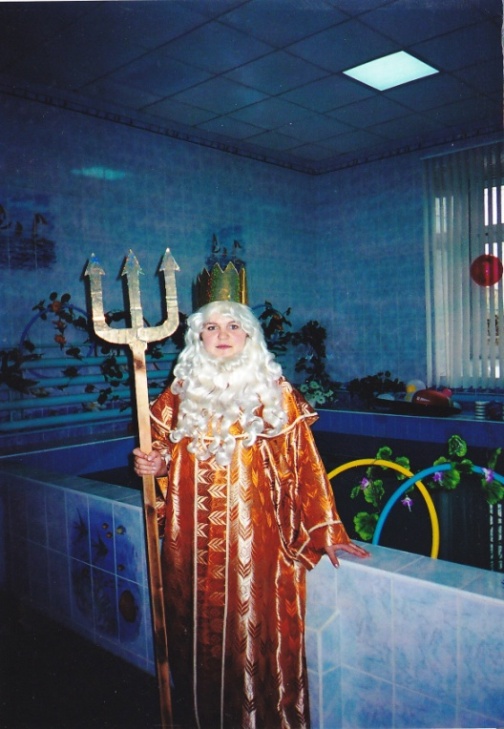                                                                                         Инструктор по физической культуре:                                                                                      Семенкович  Людмила ВикторовнаНовосокольникиЗадачи:1. Профилактика заболеваний верхних дыхательных путей.2. Формирование и укрепление навыков правильной осанки, средствами аквааэробики.3. Профилактика и коррекция плоскостопия.4. Закрепление навыков поведения в бассейне 5. Совершенствование статических упражнений: «звездочка».6. Закрепление техники скольжения на груди, при помощи ног. Оборудование: массажный коврик «морское дно»массажная дорожка «лапки-стопки»гантели по 2 штуки каждому ребенку стакан с водой, шарик для тенниса, трубочка для сока по количеству детей тонущие  колечкипенопластовые доски, по количеству детей                                              Ход занятияДыхательные упражненияКлючичное (верхнее) дыханиеПоложить ладони на ключицы и следить за подъемом и опусканием ключицГрудное (среднее) дыханиеПоложить ладони на обе стороны грудной клетки и следить за ее движениями при дыхании. (вдох- грудь вперед, выдох- назад живот неподвижен)Тонизирующее (с задержкой дыхания)Руки в замок положить на колени, вдох- руки вверх ладонями вперед. Задержать дыхание. Выдох- руки падают на колени.Разминка на суше.Выполняется стоя на массажных дорожках (морское дно) Упражнение «Цапля»Цель: формирование и коррекция осанки, развитие внимания.(Ходьба  с высоко поднятыми коленями)У меня ходули – Не страшно болото.Лягушат найду ли?Вот моя забота.На одной ноге стоит,(дети стоят на правой ноге)В воду пристально глядит.(дети стоят на левой ноге)Тычет клювом наугад-(дети тянут шею вперед, затем назад)Ищет в речке лягушат(Дети наклоняются «Ловят лягушек»)Видим: скачут по опушкеДве веселые лягушки.(дети приседают и выпрыгивают вверх)Прыг-скок, прыг-скок,Прыгать с пятки на носок.(дети играют в ладушки)На болоте две подружки,Две зеленые лягушкиУтром рано умывались,(имитируют умывание)Полотенцем вытирались(имитируют обтирание)Ножками топали,(топают ногами)Ручками хлопали,(хлопают в ладоши)Вправо, влево наклонились(руки вверх, наклоны вправо, влево)И обратно возвратились.Вот здоровья в чем секрет!Всем друзьям : физкульт- привет!Вход в воду.Приветствие воды:-Здравствуй, милая водица!(руки вводу волнообразные движения)Дай, пожалуйста,  умыться!(дети моют лицо)И на голову полей!(поливают водой голову)Вместе будет веселей!(руки в стороны, многократные приседание в воде по шею)Аквааэробика с гантелями (выполняется под музыку по 5-7 повторений)1.И.П. – стоя руки с гантелями впередРазведение гантелей в стороны до упора, но не вызывая болезненных ощущений, лопатки свести, руки прямые2. То же упражнение, но с сопротивление воды И.П. – стоя на коленях, гантели в воде на уровне груди.3.И.П. – стоя, руки с гантелями вперед на уровне глазПравая рука вверх, левая –вниз, в воду, вернуть в И.П. , затем левая рука вверх, правая – вниз, в воду. Вернуть в И.П.4.То же упражнение, но с сопротивлением воды. И.П. – стоя на коленях, гантели на поверхности воды.5.И.П. – стоя, руки с гантелями вперед на уровне глаз.Повороты вправо - влево, не отрывая ног от дна бассейна.6.То же упражнение, но с сопротивлением воды. И.П. – стоя на коленях, гантели на поверхности воды.7.И.П.  – стоя гантели прижаты к груди, поочередное, резкое выбрасывание гантелей вперед (бокс) 8.То же упражнение, но с сопротивлением воды.И.П. – стоя на коленях, гантели в воде.Дыхательные упражнения с различной силой и продолжительностью вдоха и выдоха.1.Из стакана достаем шарик от настольного тенниса и кладем его на воду, через трубочку от сока выполняем выдох на шарик и тем самым сдуваем  его на противоположную сторону бассейна до бортика и обратно. Выигрывает тот, чей шарик первым окажется в стакане.(руками шарик не трогать)2.Упражнение «коктейль»Выполняем сильный выдох через трубочку в стакан с водой так, чтобы шарик подпрыгивал на пузырьках.3. Выдох в воду с опусканием лица, головы. Профилактика и коррекция плоскостопия.1.Доставание предметов со дна бассейна ногами.(роняем жемчужины и достаем их со дна морского пальцами ног )2.Доставание предметов со дна бассейна руками, предварительно нащупав его ногой.3.Хождение в воде по массажной дорожке (Лапки-стопки)Упражнения у бортика.1.Держась за бортик движение ног,  как при плавании.2.То же, но с опусканием головы в воду между руками, выдох в воду.3.Затылок на бортике, работа ног, как при плавании на спине.Упражнение с досочками.1.Проплывание отрезков, держась за досочку,  прямыми руками.2.То же, но с опусканием головы в воду (выдох).3.Проплывание отрезков без досочек за счет движений ног.Статические упражнения.Инструктор:- А сейчас на нашем море должны появиться красивые, морские звездочки.(дети выполняют упражнение звездочка)«Звездочка»  -  руки в стороны, ноги врозь, лечь на воду лицом вниз, не шевелиться Игра «Настроение моря» Инструктор задает настроение моря, например, буря, волны, штиль и т.д. дети его изображают на воде.Инструктор: - Молодцы, ребята! Вы меня порадовали! А теперь можно отдохнуть (свободное плавание 1мин.).Выход из воды. 